泰雅族語課程三四年級講義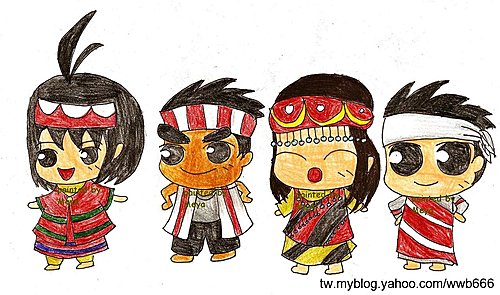        年級:   年   班 族名: 漢名: 指導老師:Hayung Yawi(曹天仁)字母歌-都市版ke na 'Tayal(泰雅字母歌)詞: Yaway/Mawring曲:Yaway/Mawringa  b  c  e  g  hi  k  l  m  n  op  q  r  s  t  uw  x  y  z '  ng    (第一段):a-a- abaw葉子 b-b- bzyacing月亮c-c- cyaqung烏鴉e-e -kneril女人g-g- guru'鴨子h-h-huzil狗 i-i- iyu'藥 k-k-kakay腳pqbaq ay ta' kwara' qu ke na 'Tayal.  我們大家一起來學泰雅語la~lalala~lalala~lalala~lala喔~喔~喔~喔~ (第二段):l-l- lalaw獵刀m-m- mari' 球n-n- nuka'麻線0-0- roziq眼睛p-p- papak耳朵q-q-qba'手r-r-rqyas臉s-s- snonux頭髮pqbaq ay ta' kawra' qu ke  na ‘ Tayal.   我們大家一起來學泰雅語la~lalala~lalala~lalala~lala喔~喔~喔~喔~(第三段):t-t-tatak工寮u-u-uru山谷w-w-wagi太陽x-x-xiryo肥料(日借)y-y-yabung柚子z-z-zitensya'腳踏車ng-ng-ngyaw貓' - ' - 'Tayal泰雅族pqbaq ay ta kwara'qu ke na 'Tayal.我們大家一起來學泰雅語la~lalala~lalalaa  b  c  e  g  hi  k  l  m  n  op  q  r  s  t  uw  x  y  z ' ng  (唱四遍)《pito , pitju ,mpitu’》         (什麼是—7--?)第一個「pito」是海岸阿美語，       是數字7的意思。
第二個「pitju」是北排灣語，       是數字7的意思。
第三個「mpitu’」是賽考利克泰雅        語，是數字7的意思。歌曲:pito ,pitju ,mpitu’   pito ,pitju ,mpitu’   pito ,pitju ,mpitu’   mpitu mpitu mpitu    pito , pitju ,mpitu’第一段mhtuw wagi’ la太陽起來了pira mtucing la現在幾點了tuliq ku la我起床了musa qu pqwasan la我要去學校了第二段mhtuw wagi’ la太陽起來了pira mtucing la現在幾點了tuliq qu la我起床了musa qu pqwasan la我要去學校了pito , pitju ,mpitu’cyux inu qom qom qom?穿山甲在哪裡?sqani在這裡。cyux inu kinrakuskinrakus? 綠蠵龜在哪裡?sqani在這裡。cyux inu laqung laqung?藍腹鵲在哪裡?sqani在這裡。pito , pitju ,mpitu’cyux inu qpatung,qpatung 青蛙在哪裡?sqani在這裡。cyux inu pupuk, pupuk? 貓頭鷹在哪裡?sqani 在這裡。cyux inu wagi’, wagi’ ?太陽在哪裡? sqani在這裡。nyux ta inu? nyux ta inu? 我們在哪裡?   我們在哪裡?pito , pitju ,mpitu’第三段pito , pitju ,mpitu’cyux inu qom qom qom?   穿山甲在哪裡?sqani在這裡。cyux inu kinrakuskinrakus? 綠蠵龜在哪裡?sqani在這裡。cyux inu laqung laqung?  藍腹鵲在哪裡?sqani在這裡。pito , pitju ,mpitu’cyux inu qpatung, qpatung?青蛙在哪裡?sqani在這裡。cyux inu pupuk, pupuk? 貓頭鷹在哪裡?sqani在這裡。cyux inu wagi’, wagi’ ?太陽在哪裡? sqani在這裡。nyux ta inu? nyux ta inu? 我們在哪裡?   我們在哪裡?pito , pitju ,mpitu’第四段pito , pitju ,mpitu’qu nanu u—夜一夜pito , pitju ,mpitu’qu nanu 一—夜一夜pito , pitju ,mpitu’qu nanu 一—夜一夜pito , pitju ,mpitu’qu nanu一—夜一夜24字母(書寫系統)a  b  c  eg  h  i  kl  m  n  op  q  r   s t   u  w  xy  z   '  ng泰雅族24字母  書寫系統  一個字的產生: C+V   C代表子音V代表母音5個母音19個子音母音(媽媽):5 a e i o u子音(孩子)(19)b c g h k l m n p q r s t w x y z ' ng(公式1)泰雅字母的產生羅馬拼音(書寫系統)子音+母音C+V19子音前+5母音後C〜19子音放在前面V〜5母音a.e.i.o.u放在後面排序:後面先找cvc再來找cv     再來找c/v  1.cvc  2. cv  3. c公式一qomcvc穿山甲qsinuw:動物ccvcvcqnhun 野生cccvc這個等於公式一泰雅族語書寫系統(單母音)練習泰雅族語書寫系統(單母音)練習壹、基本詞彙qutux一sazing二cyugal三payat四zmagal 五mtzyu' /tzyu'			六mpitu'/pitu'	七mspat / spat八mqeru'/qeru'			九mopuw-mpuw	十mopuw qutux		十一mopuw sazing十二mopuw cyugal十三mopuw payat十四mopuw magal十五mopuw tzyu'		十六mopuw pitu'	十七mopuw spat十八mopuw qeru'	十九mpusal / pusal二十	kun / saku'/ku'	我maku' /mu	我的su' /isu'	你su'你的hiya'他nya'他的ita' / ta'/ sami我們ta' / myan我們的simu	你們mamu你們的lha'/lhan他們nha'	他們的qani--這個例如nanu qani?這個是什麼?qasa--那個例如nanuqasa?那個是什麼?sqani--這裡例如inusqani這裡哪裡?sqasa--那裡例如inusqasa那裡哪裡?4.6ima'誰nanu'	什麼pira'多少(歲；物)pira'多少(人)inu'什麼地方；哪裡knwan什麼時候；何時yaba'/aba'爸爸yaya'/aya'媽媽yutas/	utas祖父 yaki'/aki'	祖母qbsuyan/qbsuzyan	哥/姊qbsuyanmlikuy哥哥qbsuyankneril姊姊sswe'弟/妹sswe'mlikuy弟  sswe'kneril妹mama'叔叔舅舅mtswe兄弟姊妹(指同輩)tayal/ squliq/hi'	人bnkis/bkis老人長輩'laqi'	小孩mlikuy男(人) kneril 女( 人 ) 'laqi'mlikuy男孩'laqi' kneril女孩rangi'	朋友sinsi'老師seto'	學生sinsi'phgup醫生(南屏5年級3/29)lalu'	名字 Tali'	男子名Yubay		男子名Masaw男子名Ciwas女子名Yagu'		女子名Pitay女子名Temu'Batu'		(男子全名) PasangTayax			(男子全名) BinayBlyah	(女子全名) SayungHayung(女子全名)snonux		頭髮rqyas臉qba'	手kakay	腳4/6huzil	狗ngyaw			貓bzyok			豬kacing			牛mit	羊yungay			猴qoli'		鼠ngta'	雞qbhniq 鳥qulih	 魚phpah花k'man草qhuniq樹abaw葉子ngahi'地瓜qetun / qciyay玉米pagay稻子guquh香蕉yutak橘子bilus甘蔗roziq	眼睛papak			耳朵nguhuw	鼻子nqwaq				嘴巴g'nux		牙齒tunux		頭biru'	書 bbiru'		筆ssom橡皮擦hanray	桌子thekan		椅子pila'	錢lukus衣服ruku'	雨傘kkyalan/rengwa'	電話mari'	球rgyax	山                      kawas年；歲ngasal 家ryax	日子；天pqwasan biru' 學校krryax	天天；常常wagi'	太陽                   misuw	現在byacing	月亮                 soni' /kira'	今天bingah	星星                  shera'	昨天yulung		雲                   suxan	明天hongu'utux	彩虹               sasan早上kayal	天空                  mhngan	晚上                               kinryaxan下午bbiru' /iro'	顏色               mqalux黑(色)mplqwi'	白(色)                mtalah紅(色)3/29南屏blaq/klokah	好(見面問候用)sgagay /sgaya再見mhuway謝謝uwah來 mowah要來mnwah 來過musa'去mosa'要去wal去了mnwah去過	mhtuw		出現；出來maniq吃(東西) mtuliq起床 m'abi'睡覺mqwas biru' /mita' biru'讀書mqwas唱歌mzyugi'跳舞matasbiru'畫圖hmyapas/mzywi'玩耍mima'洗(如洗澡) mima'洗(如洗臉) mahuq洗(如洗衣服) mnbu'生病mxal痛(如頭痛) maras攜帶(如帶傘) mqwalax下雨kmal/kmayal	說mung /pung	聽mita'看(如看電視、看東西)ktan/ngayan看起來   mita'/mcisal拜訪；探望smoya' / s'yon/soyan喜歡(3/29-6年級)baq會；能(做某事) ana...rwa可以(做某事)msuqi'	遲到hmut隨便hmiriq浪費hopa' / krahu'大 cipoq / tekuy / cikuy小pzyux / cingay多 cipoq	少r'usuw / usuw重lhbaw / hbaw	輕qruzyux / qruyux長r'tung	短gwagiq / wagiq 高rroq / mtumaw 矮rroq低betunux美麗；好看；漂亮 blaq ktan英俊mqas快樂mqnzyat勤勞mqilang / qlangan懶惰sqani 在(這裡) maki'在nyux / cyux有；擁有ungat沒有[表示擁有的否定]例如:他現在沒有錢ini'沒有[表示過去以前沒有做過的事]例如:iyat不要[表示未來以後不要做的事]例如:laxi	別這樣；不要[祈使句用]例如:aw是的[回答用] iyat不是[回答用] uzi/lozi也balay真的；非常 kwara'全部；大家ga嗎；呢(用在問句) qu / i 主格標記qu / i   受格標記na / nqu	屬格標記uwah	來 usa'	去kal / kayal說pung	聽  kita'看tama'	坐下 tuliq	起立/起床qaniq / niqi	吃(東西) 貳、生活會話會話1-1	問候語A:klokah su'ga? A: 你好嗎？B: aw, klokah saku'. hmswa' isu'hiya'pi? B:我很好，你呢？會話1-1a	問健康A: nyux su' hmswa'? A: 你怎麼啦？B: nyux mxal roziq mu'.B: 我的眼睛痛。會話1-1b	問健康A: nyux su' hmswa'? A: 你怎麼啦？B: nyux mxal tunux maku'. B: 我的頭很痛。會話1-2	道別語A: sgagay ta' la!/sgayata' la! A: 珍重再見了！下次再見了！B: sgagayta' la! /sgayata'la!B: 再見了！下次再見了！4/6會話2-1	問姓名A: ima' lalu' su'?A: 你叫什麼名字？B: lalu' maku' ga, Tali'. B:我叫Tali'(我的名字是 Tali'。)會話2-1a	問姓名A: ima' lalu' yaba' su'? A:你爸爸叫什麼名字？B: lalu' na yaba' maku' ga, HayungBatu'.B:我爸爸叫 Hayung Batu會話2-1b	問姓名A: ima' qu squliq qasa? A:那個人是誰？B: hiya' ga, Rimuy.B:她是Rimuy。會話2-1c	問姓名A: ima' qu mlikuy qasa? A:那個男人是誰？B: hiya' ga, Temu' Batu'. B:他是Temu' Batu'(全名)。會話2-2	問關係A: ima' qu mlikuy qasa? A:那個男人是誰？B: hiya' ga, sinsi maku'.B:他是我的老師。會話2-2a	問關係A: ima' qu kneril qasa? A:那個女人是誰？B: hiya' ga, qsuyan maku' kneril. B:她是我的姊姊。會話2-3	問數量(人)A: pira'hi' qutux ngasal mamu'? A:你們全家有幾個人？B: zmagal hi' myan kwara'. B:我們家有五個人。(三年級3/23日)會話2-3a	問數量(人)A: pira' qu mtsswe' su'? A:你有幾個兄弟姊妹？B: qutux qsuyan kneril ru qutux sswe' kneril.B:我有一個姊姊和一個妹妹。會話2-4	問數量(年齡)A: pira' kawas su' la? A: 你幾歲？B: mopuw magal kawas maku'. B: 我十五歲。會話2-4a	問數量(年齡)A: pira' kawas nya' qu sswe' su' kneril la? A: 你妹妹幾歲？B: mtzyu' kawas nya' qu sswe' maku' kneril. B: 我妹妹六歲。會話2-5	問數量(動物)A: pira' huzil nya' qu 'laqi' qani?A: 這個小孩有幾隻狗？B: qutux huzil nya'. B: 他有一隻狗。會話2-5a	問數量(物品)A: pira' biru' su? A: 你有幾本書？B: sazing biru' maku'. B: 我有二本書。會話2-6	問時間(點鐘)A: pira' tmucingla?  A: 現在是幾點鐘？B: payattmucingla.B: 現在是四點鐘。會話2-6a問時間(早上)A: pira' tmucing mtuliq su' sasan? A: 你早上幾點鐘起床？B: mtzyu' tmucing mtuliq saku' sasan. B: 我早上六點鐘起床。會話2-6b	問時間(晚上)-(3月29日)起A: pira' tmucing m'abi' su' mhngan? A: 你晚上幾點睡覺？B: mopuw tmucing m'abi' saku' mhngan. B: 我晚上十點睡覺。會話2-7	問名稱(動物)A: nanu' qani hiya'? A: 這是什麼？B: qani ga, kacing. B: 這是牛。會話2-7a	問名稱(植物)A: nanu' qasa hiya'? A: 那是什麼？B: qasa ga,qhuniq.  B: 那是樹。會話2-7b	問名稱(自然景觀)A: nanu' qasa hiya'? A: 那是什麼？B: qasa ga, hongu' utux.B: 那是彩虹。會話2-8	問地方(物品)A: cyux inu'bbiru' maku'? A: 我的筆在哪裡？B: nyux sqani. B: 你的筆在這裡。會話2-8a問地方(人在哪裡)A:cyux maki' inu' yaba' su'? A: 你爸爸在哪裡？B: cyux maki' pqwasan biru'qu yaba' maku'. B: 我爸爸在學校裡。會話2-8b	問地方(家在哪裡)A: cyux inu' qu ngasal mamu? A: 你們家在哪裡？B: cyux maki' rgyax qu ngasal myan. B:我們家在山上。會話2-9	問地方(問部落、原鄉名稱)A: kahul su' inu'? A: 你從哪裡來的？B: kahul saku' Pyanan. B:我從 Pyanan 來的。會話2-9a	問地方(今天來自)A: minkahul su' inu' soni'? A: 你今天從哪裡來的？B: minkahul saku'ngasal soni'. B: 我今天從家裡來的。會話2-10問地方(進行式)(南屏5.6年級3月29日止)A:musa'su'inu'?A:你現在要去哪裡？B:musa'saku'ngasal.B:我正要回家。會話2-10a	問[過去](前往)地方A: mnwah simu inu' shera'? A: 你們昨天去哪裡？B: mnwah sami rgyax shera'. B: 我們昨天去山上。會話2-10b	問[未來](前往)地方A: mosa' simu inu' suxan? A: 你明天要去哪裡？B: mosa' sami rgyax suxan. B: 我明天要去山上。會話2-11	問誰(人)-擁有者A: 'laqi' (na) ima' qani? A: 這是誰的小孩？B: qani ga, 'laqi' nya'. B: 這是她的小孩。會話2-11a	問誰(動物)-擁有者A: mit (na) ima' qani? A: 這是誰的羊？B: qani ga, mitnya'. B: 這是他的羊。會話3-1	問植物-(食)物/水果A: qasa ga, ngahi' ga? A: 那是地瓜嗎？B: aw. qasa ga, ngahi'. B: 是/對，那是地瓜。會話3-1a	問植物-(食)物/水果A: qasa ga, guquh ga? A: 那是香蕉嗎？B: iyat. qasa ga, qetun. B:不，那是玉米。會話3-2	問(人)的職業A: isu' ga, seto'? A: 你是學生嗎？B: aw. kun ga, seto'. B: 是/對，我是學生。會話3-2a	問(人)的職業A: hiya' ga, sinsi ga? A: 他是老師嗎？B: iyat. hiya' ga, sinsi phgup. B:不，他是醫生。會話3-3	問(人)的關係A: hiya' ga, sinsi su' ga? A: 他是你的老師嗎？B: aw. hiya' ga, sinsi maku'. B:是/對，他是我的老師(中山3.4年級3/24)會話3-3a	問(人)的關係(南屏4年級3/29止)A: hiya' ga, sinsi su' ga? A: 她是你的老師嗎？B: iyat. hiya' ga, yaya' maku'. B: 不，她是我的媽媽。會話3-4	問顏色(動物)A: mqalux qu ngyawsu' ga? A: 你的貓是黑色的嗎？B: aw, mqalux qu ngyaw maku'. B: 是/對，我的貓是黑色的。會話3-4a	問顏色(物品)A: mtalah qu lukussu' ga? A: 她的衣服是紅色的嗎？B: iyat, mplqwi' qu lukus maku'. B: 不，她的衣服是白色的。會話3-5	問輕重A: r'usuw balay qu hanray qani? A: 這張桌子很重嗎？B: aw, r'usuw balay qu hanray qani. B:是/對，這張桌子很重。會話3-5a	問輕重A: r'usuw balay qu thekan qani? A: 那張椅子很重嗎？B: ini', lhbaw balay qu thekan qani. B:不，那張椅子很輕。會話3-6	問身材A: gwagiq balay qu yaba'su' ga? A: 你爸爸很高嗎？B: aw, gwagiq balay qu yaba' maku'. B: 是/對，我爸爸很高。會話3-6a	問身材A: gwagiq balay qu yaya'su' ga? A: 你媽媽很高嗎？B: ini', rroq balay qu yaya' maku'. B: 不，我媽媽很矮。會話3-7	問外貌A: qruzyux balay qu snonux nya' ga? A:她的頭髮很長嗎？B: aw, qruzyux balay qu snonux nya'. B: 是/對，她的頭髮很長。會話3-7a	問外貌A: qruzyux balay qu snonux su' ga? A: 你的頭髮很長嗎？B: ini', r'tung balay qu snonux maku'. B: 不，我的頭髮很短。會話3-8	問特質A: mqnzyat balay qu squliq qasa? A: 那個人很勤勞嗎？B: aw, mqnzyat balay qu hiya'. B: 是/對，他很勤勞。會話3-8a	問特質A: mqnzyat balay qu squliq qasa? A:那個人很勤勞嗎？B: ini‘, mqlangan balay qu hiya‘. B:不，他很懶惰。會話3-9	問擁有(人)A: cyux 'laqi' nya'? A: 他有孩子嗎？B: aw, cyux 'laqi' nya'. B:是/對，他有孩子。會話3-9a	問擁有(動物)A: cyux huzilsu'? A: 你有狗嗎？B: aw, qutux huzil maku'. B: 是/對，我有一隻狗。會話3-9b	問擁有(人)A: qutux sswe' su' kneril? A: 你有一個妹妹嗎？B: aw, qutux sswe' maku' kneril. B:是/對，我有一個妹妹。會話3-9c	問擁有(人)A: qutux sswe' su' kneril ga? A: 你有一個妹妹嗎？B: iyat, sazing sswe' maku' kneril. B: 不，我有二個妹妹。會話3-10	問外觀A: blaq balay ktan qu hongu' utux ga? A: 彩虹好看嗎？B: aw, blaq balay ktan qu hongu' utux hiya'. B: 是/對，彩虹非常好看。會話3-10a	問外觀A: krahu' balayqu ngasal qasarwa'? A: 那間房子很大嗎？B: aw, krahu' balay qu ngasal qasa. B: 是/對，那間房子很大。會話3-10b	問外觀A: krahu' balayqu ngasal qasa ga? A: 那間房子很大嗎？B: ini', cipoq balayqu ngasal qasa. B:不，那間房子很小。會話3-11	問天氣A: blaq kayalnya' soni'? A: 今天天氣好嗎？B: aw, blaq balay kayalnya' soni'. B: 是/對，今天天氣很好。會話3-12	問日常生活[單一動詞、習慣性]A: mita' teribiy krryax qu lhan qasa ga? A: 他們天天看電視嗎？B: aw, mita' teribiy krryax qu lhan qasa. B: 是/對，他們天天看電視。會話3-12a	問日常生活[單一動詞、習慣性]A: mita' su' teribiy krryax? A:你天天看電視嗎？B: ini', mita' saku' biru' krryax. B: 不，我天天讀書。會話3-13	問動作之進行[單一動詞、進行式]A: cyux m'abi' qu sswe' su' kneril? A: 你妹妹在睡覺嗎？B: aw, cyux m'abi' qu sswe' maku' kneril. B: 是/對，她在睡覺。會話3-13a	問動作之進行[單一動詞、進行式]A: cyux hmyapasqulelaqi' qasa ga? A: 那些孩子在玩耍嗎？B: aw, cyux hmyapas qu lelaqi' qasa. B: 是/對，那些孩子在玩耍。會話3-13b	問動作之進行[單一動詞、進行式]A: nyux mqwalax la! nyux su' maras ruku'?? A: 下雨了！你帶著雨傘嗎？B: aw, nyux saku' maras ruku'.  B:是/對，我帶著雨傘。會話3-14	問自然景觀[單一動詞、進行式]A: nyux mqwalax? A: 在下雨嗎？B: aw, nyux mqwalax. B:是/對，正在下雨。會話3-14a	問自然景觀[單一動詞、進行式]A: nyux mqwalax? A: 在下雨嗎？B: ini', nyux mhtuw gwagi' la! B: 不，太陽出來了！會話3-15	問日常生活[連動結構、習慣性]A: musa' simu'mita' yutas mamu krryax ga? A:你們常常去探望祖父嗎B: aw, musa' sami mita' yutasmyan krryax.B:是/對，我們常常去探望祖父。會話3-16	問喜愛[連動結構]A: smoya' matas biru' qu 'laqi' qasa ga? A: 那個孩子喜歡畫圖嗎？B: aw, smoya' matas biru' qu 'laqi' qasa. B: 是/對，他很喜歡畫圖。會話3-16a	問喜愛[連動結構]4/7A: smoya' su' mita' biru' ga? A: 你喜歡讀書嗎？B: aw, smoya' saku' mita' biru'. B: 是/對，我很喜歡讀書。會話3-17	問能力[連動結構]A: baq mqwas qu lelaqi' qasa?  A: 那些孩子會唱歌嗎？B: aw, baq mqwas qu lelaqi' qasa. B:會/對，他們很會唱歌。會話3-17a	問能力[連動結構]A: baq su' mahuq lukus? A: 你會洗衣服嗎？B: aw, baq saku' mahuq lukus. B: 會/對，我會洗衣服。會話3-18	問動作之進行[連動結構、進行式]A: nyux simu musa' hmyapas pqwasan biru' ga? A:你們正要去學校玩耍嗎？B: aw, nyux sami musa' hmyapas pqwasan biru'. B: 是/對，我們正要去學校玩耍。會話4-1	日常動作(教室用語)A: mtuliq/mtama! A:起立！坐下 敬禮！(班長說)B: sinsi, lokah su'! B: 老師好！(全班說)會話4-1a	日常動作(教室用語)A: lokah simu kwara'! A: 同學好 (老師說)B: ttama'! B: 坐下！ (班長說)會話4-1b	日常動作(教室用語)A: kal cikay(多數)! / kayal cikay(自己)! A: 請說(說說看)！會話4-1c	日常動作(教室用語)A: pung cikay!A: 請聽(聽聽看)！會話4-2	日常動作[連動結構]A: usa' mita' biru'! A: 去讀書！會話4-2a	日常動作[連動結構]A: usa' mita' yutas su'! / usa' mcisal yutas su'! A: 去探望祖父！會話4-3	日常動作[否定]A: laxi kal! (多數)laxi kayal(自己) /! A: 別說話！(安靜！會話4-3a	日常動作[否定]A: laxi kqsuqi'! A: 別遲到！會話4-3b 日常動作[否定]A: laxi hiriq! A: 別浪費！C19V5ta=  tae=   ei=   t io=   ou=   u     c+(y或w)+v註記:1.公式2字母選項務必有後面開始找  例如: c v c--- c v--- c或v2.字母選項碰到(y或w)時務必抓y  或w字的(前、後)的字為一個音階例如:   pwasan 學校        ccv cvc意思 ccv就是cv        cyugal數字3        ccv cvc意思 ccv就是cv特殊音的說法:  sya--- 下     lung---論  cya--- 架    yung---運  ay--- 愛     ung---順  cyu--- 糾    song---送  waw--- 哇屋  wang---旺  wan--- 萬     yang---樣  aw--- 澳     zing---ㄖ引  gong--- 貢  swa'-斯屋阿特殊音的說法:k的朋友叫g(似音) h的朋友叫x(似音)p的朋友叫q(似音)  ’叫侯舌音(ㄜˋ)音ng叫(ㄋ/ㄥ) ng分開後就叫n(ㄋ)---g(ㄍ‘)l-前綴(ㄌ音)後綴(ㄣ音)—lung-kmlng-前綴(ㄋ音)後綴(ㄥ音)—ngasal-Hayungn前綴(ㄋ音)後綴(ㄣ音)—nanu-wanm前綴(ㄇ音)後綴(ㄣ音)—mami-amim(公式2)音階發音法一個泰雅書寫字母系統看到泰雅書寫字母首先:1.先找母音v 在找子音c2.從後面的字找CVC 3.找CV4.找C或V     c+(y或w)+v註記:1.公式2字母選項務必有後面開始找  例如: c v c--- c v--- c或v2.字母選項碰到(y或w)時務必抓y  或w字的(前、後)的字為一個音階例如:   pwasan 學校        ccv cvc意思 ccv就是cv        cyugal數字3        ccv cvc意思 ccv就是cv特殊音的說法:  sya--- 下     lung---論  cya--- 架    yung---運  ay--- 愛     ung---順  cyu--- 糾    song---送  waw--- 哇屋  wang---旺  wan--- 萬     yang---樣  aw--- 澳     zing---ㄖ引  gong--- 貢  swa'-斯屋阿特殊音的說法:k的朋友叫g(似音) h的朋友叫x(似音)p的朋友叫q(似音)  ’叫侯舌音(ㄜˋ)音ng叫(ㄋ/ㄥ) ng分開後就叫n(ㄋ)---g(ㄍ‘)l-前綴(ㄌ音)後綴(ㄣ音)—lung-kmlng-前綴(ㄋ音)後綴(ㄥ音)—ngasal-Hayungn前綴(ㄋ音)後綴(ㄣ音)—nanu-wanm前綴(ㄇ音)後綴(ㄣ音)—mami-amim(公式2)音階發音法一個泰雅書寫字母系統看到泰雅書寫字母首先:1.先找母音v 在找子音c2.從後面的字找CVC 3.找CV4.找C或V母音子音aㄚi一uㄨeㄟoㄡbbabibubeboccacicucecoggagigugegohhahihuhehokkakikukekollalilulelommamimumemonnaninunenoppapipupepoqqaqiquqeqorrarirurerossasisuseso母音子音aㄚi一uㄨeㄟoㄡttatitutetowwawiwuwewoxxaxixuxexoyyayiyuyeyozzazizuzezo‘喉舌音ㄜˋngngangingungengo備註:1.「n」「l」注意前、後音之拼音使用，例如:niqun、watan。2.「ng」「w」注意前、後音之拼音使用，例如:ngasan、piling。3.字母音尾音都有發ㄜ的喉舌音。故注意尾音的部分。備註:1.「n」「l」注意前、後音之拼音使用，例如:niqun、watan。2.「ng」「w」注意前、後音之拼音使用，例如:ngasan、piling。3.字母音尾音都有發ㄜ的喉舌音。故注意尾音的部分。備註:1.「n」「l」注意前、後音之拼音使用，例如:niqun、watan。2.「ng」「w」注意前、後音之拼音使用，例如:ngasan、piling。3.字母音尾音都有發ㄜ的喉舌音。故注意尾音的部分。備註:1.「n」「l」注意前、後音之拼音使用，例如:niqun、watan。2.「ng」「w」注意前、後音之拼音使用，例如:ngasan、piling。3.字母音尾音都有發ㄜ的喉舌音。故注意尾音的部分。備註:1.「n」「l」注意前、後音之拼音使用，例如:niqun、watan。2.「ng」「w」注意前、後音之拼音使用，例如:ngasan、piling。3.字母音尾音都有發ㄜ的喉舌音。故注意尾音的部分。備註:1.「n」「l」注意前、後音之拼音使用，例如:niqun、watan。2.「ng」「w」注意前、後音之拼音使用，例如:ngasan、piling。3.字母音尾音都有發ㄜ的喉舌音。故注意尾音的部分。母音子音aㄚi一uㄨeㄟoㄡbcghklmnpqrs母音子音aㄚi一uㄨeㄟoㄡtwxyz‘ng